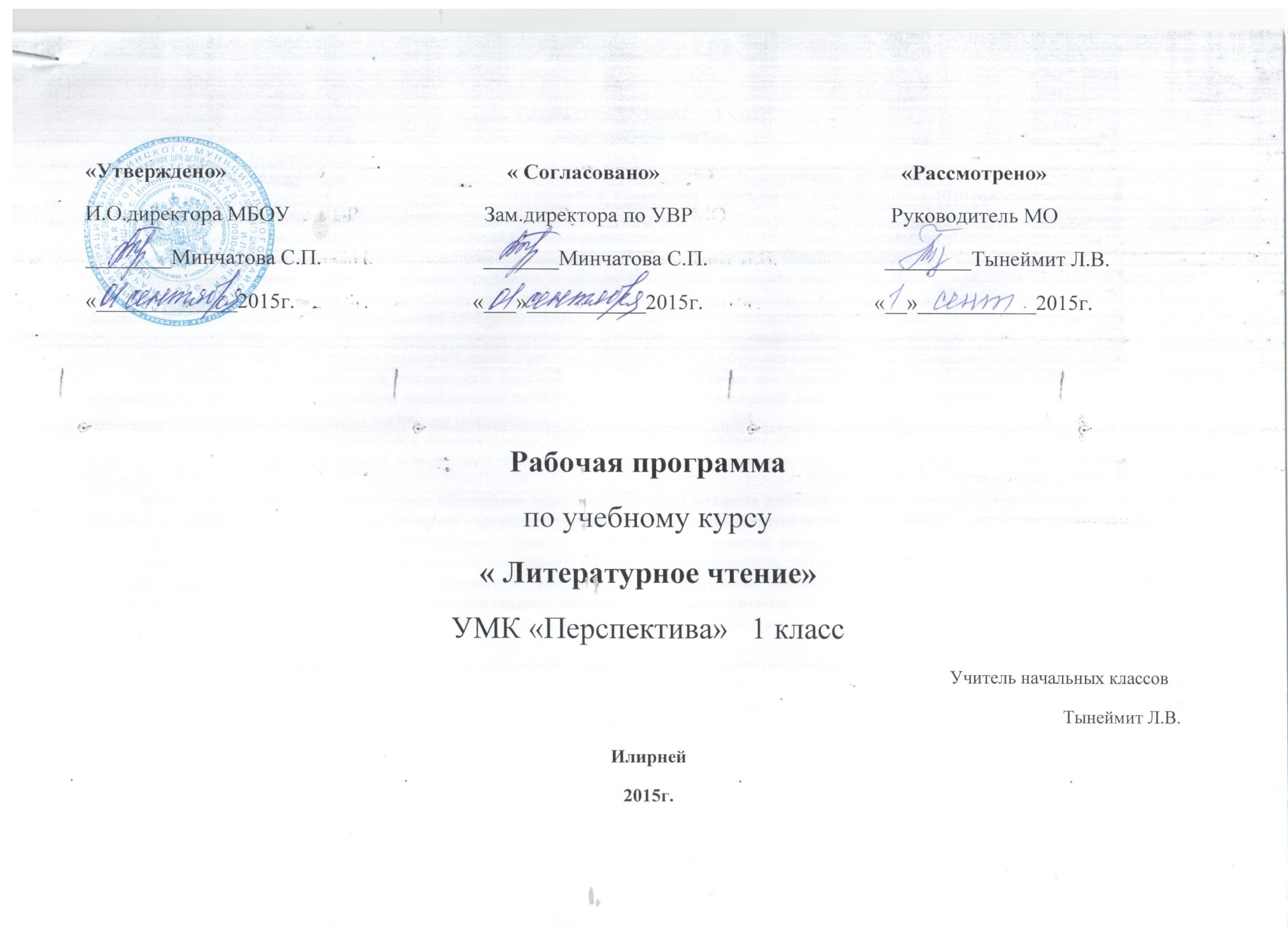 Рабочая программа по  литературному чтениюдля 1 класса (ФГОС нового поколения) УМК «Перспектива»Учебник Климанова Л.Ф., Виноградская Л.А., Горецкий В.Г. «Литературное чтение. 1 класс»  Изд-во «Просвещение»Пояснительная запискаДанная рабочая программа  нацелена на реализацию федерального компонента государственного стандарта  начального  образования.Рабочая программа по литературному чтению составлена на основе авторской программы: Литературное чтение. Автор: Л. Ф. Климанова  в соответствии соответствии с требованиями ФГОС начального образования. Она разработана в целях конкретизации содержания образовательного стандарта с учетом межпредметных и внутрипредметных связей, логики учебного процесса и возрастных особенностей первоклассников.Литература является одним из самых мощных средств приобщения детей к общечеловеческим ценностям, формирования их мировоззрения. Отсюда следует ведущая роль уроков чтения в системе начального обучения.Цель:формирование у детей полноценного навыка чтения, умения вчитываться в текст и извлекать из него необходимую информацию, интереса к книге и художественному произведению как искусству слова.Эта цель успешно решается в процессе общения с художественной литературой, которая, как и всякое искусство, полифункциональная: она пробуждает эстетические чувства, ставит перед человеком нравственно-мировоззренческие вопросы и расширяет познавательные горизонты читателя. Все эти аспекты литературного произведения должны найти место на уроках литературного чтения.Задачи:целенаправленное формирование коммуникативно-речевых умений и навыка чтения как общеучебного умения;свободное чтение и самостоятельное извлечение смысловой информации из прочитанного текста;приобщение ребёнка к литературе как искусству слова;формировать уважительное отношение младших школьников к книге как важнейшей культурно-исторической ценности;обеспечить младшим школьникам понимание художественных произведений;научить практически различать художественные и научно-познавательные литературные произведения, по-другому отражающие мир: развивать интерес к литературному творчеству;духовно-нравственное совершенствование личности, формирование позитивного мировосприятия и расширение познавательных возможностей младших школьников.Основные содержательные линииУчебник «Литературное чтение» для 1 класса включает семь основных разделов, которые выстроены по жанровому, художественно-эстетическому и познавательному принципам.Разделы имеют художественно-эстетическую, духовно-нравственную направленность, последний («Сто фантазий» ) нацелен главным образом на развитие воображения и творческих литературных способностей учащихся.Разделы включают в себя произведения современных писателей, содержание которых близко жизненному опыту младших школьников и интересно им, а также произведения народнопоэтического творчества и классиков отечественной литературы. В 1 классе знакомство с зарубежной литературой ограничивается фольклорными произведениями.Жанровый блок. Знакомство детей с жанром сказки (русские народные сказки, сказки народов России). Загадки, пословицы, потешки, небылицы.Тематический блок. Темы, посвященные семье и детям, их взаимоотношениям, общению с природой и мирим животных. Учащиеся перечитывают произведения классиков детской литературы (К. Чуковский, С. Михaлков, С. Маршак, А. Барто, Н. Носов). Тематический блок включает юмористические стихи, рассказы, сказки, а также научно-познавательные тексты.Программа по литературному чтению формирует у младших школьников (на доступном им уровне) представление о значимости художественных произведений в жизни человека. Учащиеся постепенно начинают понимать, что цель общения с писателем или художником не сводится к получению познавательной информации. Каждый автор стремится не только что-то сообщать читателю или поучать его, но и «беседовать» с ним, завязав воображаемый диалог, чтобы обогатить читателя своими эстетическими переживаниями, открытиями, приобщить его к своим убеждениям и нравственным ценностям. В этом состоит одна из важнейших воспитательных задач уроков литературного чтения.В целом программа «Литературное чтение» обеспечивает развитие коммуникативно-речевых навыков и умений, помогает ввести детей в мир художественной литературы, способствует воспитанию читательской культуры. Культура читателя не сводится к умению бережно обращаться с книгой. Она проявляется в умении глубоко проникать в смысл читаемого, в умении выбрать достойную книгу для чтения и в желании постоянно читать художественную литературу. Культура чтения сказывается на всем духовно-нравственном и эстетическом развигии личности младшего школьника.Общие принципы, реализующие указанные цели:принцип художественно-эстетический, позволяющий изучать произведение как искусство слова и формировать эстетическое отношение к произведениям искусства и окружающему миру;принцип системности, обеспечивающий изучение произведения во всей его полноте, во взаимосвязи художественно-эстетических, духовно-нравственных и познавательно-мировоззренческих ценностей литературного произведения, в единстве его художественной формы и содержания;принцип коммуникативности, реализующий диалоговую форму урока и построение системы разбора произведения как общение вдумчивого читателя с автором  произведения и его героями;принцип введения элементов драматургии для всестороннего анализа произведения;принцип дидактической целесообразности, позволяющий сочетать многоаспектный анализ текста с развитием интенсивного навыка чтения;культурно-исторический принцип;принцип взаимосвязи семьи и школы, возрождающий русскую традицию семейного чтения.Формы организации учебного процессаПрограмма  предусматривает проведение традиционных уроков, обобщающих уроков, урок-зачёт. Используется фронтальная, групповая, индивидуальная работа, работа в парах.Особое место в овладении данным курсом отводится работе по формированию самоконтроля и самопроверки.    Программа и материал УМК рассчитан на 40 часов в год, 4 часов в неделю, что соответствует ОБУП в 1 классах (1-4).Требования к уровню подготовки учащихсяУчащиеся должны знать:- наизусть 3—4 стихотворных произведения классиков русской литературы;- автора и заглавие 3—4 прочитанных книг;- имена и фамилии 3—4 писателей, произведения которых читали в классе.Учащиеся должны уметь: - читать небольшой текст плавно целыми словами с элементами послогового чтения; - читать текст в темпе не менее 30-35 слов в минуту; соблюдать паузы, отделяющие одно предложение от другого; - отвечать на вопросы к прочитанному тексту;- воспроизводить содержание эпизода или ситуацию из текста с опорой на вопросы и иллюстрации к нему;- нахождение в тексте предложений, подтверждающих устное высказывание (мнение) ребенка;- сознательное, правильное чтение слов, предложений, небольших текстов без пропусков и перестановок букв в словах;- пересказ знакомой сказки без пропусков и повторов частей текста;- высказать свое отношение к прочитанному.Планируемые результаты освоения предметаЛичностные результаты:1. Формирование чувства гордости за свою Родину, российский народ и историю России. 2. Формирование уважительного отношения к иному мнению, истории и культуре других народов. 3. Развитие мотивов учебной деятельности и личностного смысла учения.4. Развитие самостоятельности, личной ответственности за свои поступки на основе представлений о нравственных нормах общения. 5. Формирование эстетических чувств.6. Развитие этических чувств, доброжелательности и эмоционально-нравственной отзывчивости, понимания и сопереживания чувствам других людей. 7. Развитие навыков сотрудничества; формирование стремления овладеть положительной, гуманистической моделью доброжелательного общения; развитие умения находить выходы из спорных ситуаций. 8. Наличие мотивации к творческому труду, формирование установки на безопасный, здоровый образ жизни. Метапредметные результаты:1. Овладение навыками смыслового чтения текстов различных видов и жанров, осознанно строить речевое высказывание в соответствии с задачами коммуникации и составлять тексты в устной и письменной форме. 2. Активное использование речевых средств для решения познавательных и коммуникативных задач. 3. Готовность слушать собеседника и вести диалог, признавать возможность существования различных точек зрения, излагать своё мнение и аргументировать свою точку зрения. 4. Овладение логическими действиями сравнения, анализа, синтеза, обобщения, классификации, установление аналогий и причинно-следственных связей, построения рассуждений. 5. Овладение базовыми предметными и межпредметными понятиями, отражающими существенные связи между объектами и процессами (общение, культура, творчество; книга, автор, содержание; художественный текст и др.); осознание связи между предметами гуманитарно-эстетического цикла. (Курс литературного чтения вводится сразу после завершения обучения грамоте, которое продолжается 23 учебные недели.) 6. Овладение способностью принимать и сохранять цели и задачи учебной деятельности, находить средства их осуществления. 7. Формирование умений планировать, контролировать и оценивать учебные действия в соответствии с поставленной задачей, определять наиболее эффективные способы достижения результата. Предметные результаты:1. Понимание литературы как явления национальной и мировой культуры, средства сохранения и передачи нравственных ценностей и традиций. 2. Формирование отношения к книге как важнейшей культурной ценности. 3. Формирование отношения к художественным произведениям как искусству слова. 4. Осознание духовно-нравственных ценностей великой русской литературы и литературы народов многонациональной России. 5. Осознание значимости систематического чтения для личностного развития; формирование представлений о мире, российской истории и культуре, первоначальных этических представлений, понятий о добре и зле, нравственности; успешности обучения по всем учебным предметам; формирование потребности в систематическом чтении. 6. Понимание роли чтения; использование разных видов чтения (ознакомительное, изучающее, выборочное, поисковое); умение осознанно воспринимать и оценивать содержание и специфику различных видов текстов, участвовать в обсуждении, давать и обосновывать нравственную оценку поступков героев. 7. Достижение необходимого для продолжения образования уровня читательской компетентности, общего речевого развития, т. е. овладение техникой чтения вслух и про себя, элементарными приёмами интерпретации, анализа и преобразования художественных, научно-популярных и учебных текстов с использованием элементарных литературоведческих понятий. 8. Умение выбирать книгу для самостоятельного чтения, ориентируясь на тематический и алфавитный каталоги и рекомендательный список литературы, оценивать результаты своей читательской деятельности, вносить коррективы, пользоваться справочными источниками для понимания и получения дополнительной информации. Учебно-тематическое планированиеРазвернутое календарно-тематическое планированиеСокращения, принятые в планировании:УИПЗЗ -  урок изучения и первичного закрепления знаний 
УЗНЗВУ - урок закрепления новых знаний и выработка умений 
УКИЗ -  урок комплексного использования знаний     УОСЗ  - урок обобщения и систематизации знаний 
УПОКЗ - урок проверки, оценки и контроля                 КУ - комбинированный урокМатериально-техническое обеспечение программы:1. Учебник «Литературное чтение. 1 класс» авторы  Климанова Л.Ф., Виноградская Л.А., Горецкий В.Г. Изд-во «Просвещение»,  2011г2. Рабочая тетрадь «Литературное чтение. 1 класс» авторы  Климанова Л.Ф., Виноградская Л.А., Горецкий В.Г. Изд-во «Просвещение»,  2011г3. Уроки чтения. 1 класс.  Методическое пособие. Л.Ф.Климанова. М.: «Просвещение», 2011г Содержание курсаТематическое планированиеХарактеристика деятельности учащихсяЗнать фамилии пройденных  писателей и поэтов. Уметь читать плавно, неторопливо, целыми словами; уметь вникать в смысл читаемого произведения. Развивать интерес к чтению.Знать фамилии и названия произведений пройденных  авторов. Уметь понимать содержание прочитанного произведения, определять главную мысль и выражать её своими словами. ТУметь работать в паре, проявляя внимание к собеседнику: высказывать своё мнение, задавать вопросы о прочитанном. Развивать  нормы общения со старшими, друг с другом.Знать названия страны и города, в котором живешь. Уметь выразительно читать стихи, посвященные столице. Объяснять смысл выражения «Родина-мать». Рассуждать о том, в чём проявляется заботливое отношение к родным в семье, что такое внимание и любовь к ним.Знать более 3 пословиц, понимать их смысл и объяснять, в какой жизненной ситуации можно употребить каждую из них. Знать фамилии и названия произведений пройденных  авторов. Уметь передать содержание прочитанного произведения. Развивать умение давать простейшую характеристику основным действующим лицам произведения.Знакомство с системой условных обозначений. Содержание учебника. Обращение авторов учебника.Вводный урок по содержанию раздела. Основные понятия раздела: книга, читатель, писатель. Книги — мои друзья. С. Маршак. Новому читателю. Кто говорит молча? Загадки о книге. Пословицы о книге.С. Михалков. Как бы жили мы без книг? Выставка книг. Герои детских книг.Самостоятельное чтение. В.Осеева. Чтение по ролям. Семейное чтение. Из книг К.Д. Ушинского.Наш театр. К. Чуковский. Айболит. Инсценирование.Маленькие и большие секреты страны Литературии.Вводный урок. Основные понятия раздела: сказка, сказка о животных,сказочный герой.Жили-были буквы. Г. Юдин. Почему «А» первая? Т. Коти. Катя и буквы. И. Гамазкова. Живая азбука.Сравнение сказок.Русская народная сказка. Кот, лиса и петух. Главные герои сказки. Л. Пантелеев. Две лягушки. Сравнение героев сказки.Наш театр. С. Михалков. Сами виноваты. Инсценирование сказки.Маленькие и большие секреты страны Литературии. Контроль и проверка результатов обучения.Семейное чтение. Три дочери. Два лентяя. Заяц и черепаха.Вводный урок. Основные понятия раздела: общение, диалог. В. Лунин. Никого не обижай. Е. Благинина. Котёнок. Л. Толстой. Пожарные собаки. Б. Житков. Вечер.Приём звукописи как средство создания образа. И. Токмакова. Лягушки. Разговор синицы и дятла. В. Бианки. Разговор птиц в конце лета.Мы в ответе за тех, кого приручили. И. Пивоварова. Всех угостила. С. Михалков. Зяблик. С. Маршак. В зоопарке. Общение с миром природы. Н. Сладков. Без слов.Книги о природе и животных. Л.Н. Толстой.С. Маршак. Волк и лиса.Маленькие и большие секреты страны Литературии. Контроль и проверка результатов обучения.Вводный урок. Основные понятия раздела: рассказ, герой рассказа. С. Михалков. Песенка друзей. М. Танич. Когда мои друзья со мной. А. Барто. Сонечка.Характеристика героя произведения. Сравнение произведений по теме, содержанию и главной мысли. Е. Пермяк. Самое страшное. В. Осеева. Хорошее. Э. Шим. Брат и младшая сестра.Книги о детях.Е. Благинина. Паровоз, паровоз, что в подарок нам привёз… В. Лунин. Мне туфельки мама вчера подарила… Тема стихотворений.М. Пляцковский. Солнышко на память. Ю. Мориц. Это — да! Это — нет! Чтение по ролям.Л. Толстой. Не лениться. Косточка. Нравственно-этический смысл произведений. Главная мысль произведения.Маленькие и большие секреты страны Литературии.Вводный урок. Основные понятия раздела: стихи, рифма. П. Воронько. Лучше нет родного края.Стихотворения русских поэтов о природе. А. Плещеев. Весна. С. Есенин. Черёмуха. С. Дрожжин. Пройдёт зима холодная… И. Суриков. Лето. Н. Греков. Летом. А. Пушкин. За весной, красой природы…  А. Плещеев. Миновало лето… И. Суриков. Зима.Репродукции картин И. Шишкина, И. Левитана, И. Репина, П.Кончаловского. Выразительное чтение.Образ природы в литературной сказке. В. Сухомлинский. Четыре сестры. В. Берестов. Любили без особых причин… Г. Виеру. Сколько звёзд на ясном небе! Н. Бромлей. Какое самое первое слово? А. Митяев. За что люблю маму.Стихи для папы. Сравнение произведений на одну и ту же тему.Книги о Родине.Е. Пермяк. Первая рыбка. Рассказ о своей семье.И. Косяков. Всё она. Л. Толстой. Мальчик и отец. К. Ушинский. Лекарство.Маленькие и большие секреты страны Литературии.Ориентироваться в учебнике по литературному чтению. Применять систему условных обозначений при выполнении заданий. Находить нужную главу в содержании учебника. Предполагать на основе названия раздела, какие произведения в нём представлены.Предполагать на основе названия раздела, какие произведения в нём представлены. Понимать конкретный смыл основных понятий раздела: книга, читатель, писатель. Сравнивать слова с противоположным значением: трудолюбие — леность, честность — ложь, доброта — злость, объяснять их смысл. Бережно относиться к книге и учебникам, понимать значение книги в жизни человека. Различать понятия: книга, писатель, читатель, библиотека.Понимать, в чём ценность книги. Обсуждать иллюстрации книги. Называть элементы книги (обложка, иллюстрации, фамилия автора, название произведения). Участвовать в обсуждении проблемной ситуации «Как бы жили мы без книг».№ТемаурокаТипурокаКол-вочасовОбязательныеэлементы содержанияТребования к уровню подготовки учащихсяВидконтроляУУДДата1.Вводныйурок. Знакомствос учебником(постановка учебнойзадачи)УИПЗЗ1Индивидуальная - выполнениеупражнений на нахождение нужной главы в содержании учебника,условных обозначений, по ориентировке в учебнике.По з н а в а т е л ь н ы е: общеучебные -осознанное и произвольное построениеречевого высказывания в устной формепри формулировании ответов на вопросы;логические - совершенствование мыслительных операций анализа, синтеза.2.Книги -мои друзья(поиск иоткрытиенового способа действия)УИПЗЗ1Знакомство с учебником; авторами; условными обозначениями; чтение обращения; рассматривания иллюстраций, обсуждение прочитанного.Иметь представление  о книге; умение читать плавно, неторопливо, целыми словами; умение вникать в смысл читаемогоРабота в паре - чтение диалогагероев учебника Ани и Вани.По з н а в а т е л ь н ы е: общеучебные -осознанное и произвольное построение речевого высказывания в устной форме при формулировании ответов на вопросы;совершенствование уровня читательской компетентности; овладение техникой чтения, приемами понимания прочитанного.3«Какхорошоуметь читать...»(поиск иоткрытиенового способа действия)Внеклассное чтение.Вeceлые стихи.УКИЗ1Чтение наизусть стихотворения С. Маршака; вопросы; чтение названия новой темы; объяснение смысла загадки; работа в парах; чтение высказывания К. Ушинского;  знакомство с узелковым письмом; рассматривание знаков – иероглифов: творческая работа; составление собственных загадок; беседа о книге. Иметь представление о возникновении письменности; умение общаться с книгой.Фронтальная — ответы на вопросы;объяснение смысла загадки: Ктоговорит молча?К о м м у н и к а т и в н ы е: уметь: формулировать собственное мнение и позицию; участвовать в коллективном обсуждении проблем; продуктивно взаимодействовать со сверстниками.4.«Как быжили мы безкниг?..»(поиск иоткрытиенового способа действия)УИПЗЗ1Знакомство	библиотекой;	ориентировка на тематический	указатель;рассматриваниевыставки книг;чтение выбранныхкниг;	запись	вбиблиотеку; чтение отрывкастихотворенияС.Михалкова;выставка книгС.Михалкова;подготовка	квыразительномучтению; отработкаУмениевыбиратькниги;ориентироваться	натематическийуказатель;умениеработать	силлюстрациями; получатьнеобходимуюинформацию;умение читатьИндивидуальная - чтение книг, выбранных в библиотеке; чтениеотрывка из стихотворения С. Михалкова «Как бы жили мы безкниг?»; участие в соревновании«Кто быстрее?» (четкое и быстроепроизнесение скороговорки).5.Мои любимые писатели (по-иск и открытиенового способа действия)УЗНЗВУ1Выставка книгА.Пушкина; слово оА.Пушкине;выразительноечтение	 отрывка;анализ; чтение детьми; словесное рисование.	Знать	оА.С. Пушкине;умение читатьпроизведенияА.С.ПушкинаФронтальная — ответы на вопросы; Коллективная — обмен впечатлениями по прочитанному отрывку из поэмы А.Пушкина «Руслани Людмила».Овладение техникой чтения, приемами понимания прочитанного.6.СказкиК. Чуковского (поиск и открытиенового cпoсоба действия)УЗНЗВУ1Рассматриваниевыставки книг;беседа	попроизведениямК. Чуковского;подготовка	кинсценированию;чтение	 отрывкасказки; анализ;выразительноечтение по ролям;выбор	лучшегочтеца; обсуждение ихарактеристикакачеств хорошегочтеца; рекомендацииЗнатьпроизведенияК. Чуковского;умениеинсценировать;выделять словаавтора	идействующихлиц.Групповая — инсценирование сказки К. Чуковского «Айболит».П о з н а в а т е л ь н ы е: общеучебные — осознанное и произвольное построение речевого высказывания в устной форме при формулировании ответов на вопросы; совершенствование уровня читательской компетентности; овладение техникой чтения, приемами понимания прочитанного.7Из книгК. Ушинского.Обобщение поразделу(решениечастныхзадач)Внеклассное чтение.Рассказыо животныхУЗНЗВУ1Знакомство	скнигамиК.Ушинского; чтениеучителем любогопроизведенияК.Ушинского; чтениев парах; обсуждениеназванияпроизведения;выявлениепрактическогосмысла пословицы;обсуждение смысланравственныхпонятий; обобщениепо	теме; самостоятельное чтение рассказа В. Овсеевой.Умениесоставлятьпредставлениео персонаже наоснове	егопоступков;иметьпредставлениео нравственныхпонятиях;умение читатьвыразительно;передаватьсвоёотношение	к содержанию.Фронтальная — ответы на вопросы; слушание произведенийК. Ушинского.Работа в паре — чтение рассказаК. Ушинского «Худо тому, ктодобра не делает никому».Фронтальная - слушание, чтение(5-7минут), рассматривание ил-люстраций к произведениям:В. Бианки «Первая охота», «Снежная книга», «Лесные домишки», «Лис и мышонок»; Н.Сладков«Лесные сказки»; Е. Чарушин«Про Томку», «Тюпа, Томка и другие», «Волчишко»; М. Пришвин«Еж», «Глоток молока»; Я. Аким «Мой верный чиж»; Б. Заходер «Собачкины огорчения»; Р. Сеф «Кто любит собак?» (по выбору учителя).П о з н а в а т е л ь н ы е: общеучебные — осознанное и произвольное построение речевого высказывания в устной форме при формулировании ответов на вопросы; совершенствование уровня читательской компетентности; овладение техникой чтения, приемами понимания прочитанного.8. Пословица - мудрость народная(поиск иоткрытиенового способа действия)УИПЗЗ1Сообщение учителя опроизведенияхмалых фольклорныхжанров устногонародноготворчества;вспомнить загадки ипословицы,изученные в периодобучения грамоте;чтение	 диалога;объяснение смыслапословиц;знакомство	сзагадками	и их чтение; составление загадок; рассматривание репродукции картины А. Киселева.Знатьпроизведениямалыхфольклорныхжанров;умениеотгадыватьзагадки;сравнивать;выделятьпризнаки;составлять свои загадки.Работа в паре - чтение диалогаАни и Вани.	Фронтальная - ответы на вопросы.К о м м у н и к а т и в н ы е: уметь: формулировать собственное мнение и позицию; участвовать в коллективном обсуждении проблем.9.Песенкиразных народов (поиск иоткрытиенового способа действия)УЗНЗВУ1Чтение песенокрусского народа(с.29-30); отработкавыразительногочтения; чтениепесенок народовРоссии; знакомство со считалками; обобщение; конкурс на лучшего чтеца.Умениесравниватьфольклорныепесенки разныхнародов;находитьобщее; умениевыразительночитать.Фронтальная - ответы на вопросы.П о з н а в а т е л ь н ы е: общеучебные — осознанное и произвольное построение речевого высказывания в устной форме при формулировании ответов на вопросы; совершенствование уровня читательской компетентности; овладение техникой чтения, приемами понимания прочитанного.К о м м у н и к а т и в н ы е: уметь: формулировать собственное мнение и позицию.10Мы идемв библиотеку (решение частных за-дач)УКИЗ1Работа с выставкойкниг-сборниковнародных	загадок,пословиц, поговорок;знакомство с самойзнаменитой книжкойанглийскогофольклора для детей«Рифмы МатушкиГусыни»; чтение веселых песенок; распределение ролей с помощью считалки.Умениевыбиратькниги	длясамостоятельного чтения;умениевчитываться	всодержаниетекста;использоватьприёмы драматизации.Работа в паре - чтение песенки«Перчатки» (распределение ролей с помощью считалки).Л и ч н о с т н ы е: осознают значимость чтения; проявляют эмоциональную отзывчивость на прочитанное.11Маленькие ибольшиесекретыстраныЛитературии(решениечастныхзадач).Внекласснoe чтениеУстноенародноетворчество(малые жанры)УИПЗЗ1Обсуждениеназвания темы «Радуга-дуга»;работа по вопросамучебника (с.50-51);дополнительныевопросы и задания к загадкам;дополнительныевопросы	кколыбельнымпесням; «шутки-минутки».Умениесравниватьпословицы и объединятьихв тематическиегруппы; умениевыделятьзагадкиразного типа;умение использовать различные слова в своей речи.Фронтальная - ответы на вопросы.Индивидуальная - выполнение заданий к загадкам.Р е г у л я т и в н ы е: принимать и сохранять учебную задачу; планировать действия согласно поставленной задаче; адекватно воспринимать оценку учителя илитоварища; контролировать свои действия по точному и оперативному ориентированию в учебнике12Узнай сказку (поиск и открытие нового способа действия)УЗНЗВУ1Чтение диалога(с.52);	обменмнениями	опрочитанныхсказках, их оценка;характеристикаперсонажей; работа свыставкой книг;отработкаинтонационно-выразительногочтения; коллективноепридумываниепродолжения сказки;самостоятельноечтение	 (с.77-78); беседа о сказках и сказочных героях.Умениевысказыватьсобственноемнение	опрочитанныхсказках;умениерассказыватьпо	сериииллюстраций;умение читатьцелымисловами;умениепродолжитьсказку;придумать иное окончание сказки.Работа в паре - чтение диалогаАни и Вани.Индивидуальная - чтение произведения И. Гамазкова «Живая азбука», сказки Т. Коти «Катя и буквы».П о з н а в а т е л ь н ы е: общеучебные — осознанное и произвольное построение речевого высказывания в устной форме при формулировании ответов на вопросы; совершенствование уровня читательской компетентности; овладение техникой чтения, приемами понимания прочитанного.Л и ч н о с т н ы е: осознают значимость чтения; проявляют эмоциональную отзывчивость на прочитанное.13Сравни сказки (поиск и открытие нового способа действия)УЗНЗВУ1Чтение (с.60-61);отработка чтенияцелыми словами;демонстрациядетской книги «Волк и семеро козлят»; рассказывание сказки по иллюстрациям; чтение сказки С.Маршака;словесное рисованиепо сказке; работа по вопросам учебника;обобщение.Умениевчитываться 	втекст;	Умениесравниватьсказки	сосходнымсодержанием;умениевыразительночитать, передавать настроениеперсонажа;умениепродолжатьсказку.Фронтальная - ответы на вопросы.Коллективная - обмен мнениями,высказывание предположений.Овладение техникой чтения, приемами понимания прочитанного.Р е г у л я т и в н ы е: принимать и сохранять учебную задачу; планировать действия согласно поставленной задаче; адекватно воспринимать оценку учителя илитоварища; контролировать свои действия по точному и оперативному ориентированию в учебнике14В сказкесолнышкогорит,справедливостьв ней царит! (поиск и открытие нового способа действия)УЗНЗВУ1Подготовка	квосприятию русскойнародной сказки;чтение	сказкиучителем;перечитываниесказки учащимися;обучение чтениюдиалога; работа надсодержанием сказки;выразительноечтение;сопоставление темы урока со сказкой.Умение вчитываться в текст ивсестороннеосмысливатьегосодержание;умениеотвечать навопросы;умение следить за развитиемдействия;пересказывать;выделятьглавную мысль; выразительно читать диалоги.Фронтальная - ответы на вопросы.Работа в паре - чтение диалога.К о м м у н и к а т и в н ы е: уметь: формулировать собственное мнение и позицию; участвовать в коллективном обсуждении проблем; продуктивно взаимодействовать со сверстниками.15Сказки народов России(поиск и открытие нового способа действия)Внеклассное чтение.СказкинародовРоссииУЗНЗВУ1Беседа	о сказках;знакомство	сосказкой «Тридочери»; анализ;сравнение сказок поглавной мысли: «двалентяя»	ичерепаха»; словесноерисование	посказкам; чтениепословиц (с.85).Иметьпредставлениео	сказкахразныхнародов;умениесопоставлятьпо	главноймысли; умениевыразительночитать.Коллективная - обмен мнениями.Р е г у л я т и в н ы е: принимать и сохранять учебную задачу; планировать действия согласно поставленной задаче; адекватно воспринимать оценку учителя илитоварища; контролировать свои действия по точному и оперативному ориентированию в учебнике16Леньдо добране доведет(поиск и открытие нового способа действия)УИПЗЗ1Знакомство	свысказываниями  о сказках (с.74);знакомство	сосказкойС.Михалкова;анализ; работа над выразительнымчтением;инсценирование;выделение главной мысли; сравнение авторских сказок с народной.Умениеразличатьнароднуюсказку	иавторскую;умениевыразительночитатьдиалоги;пониматьглавную мысльпроизведения.Фронтальная  - ответы на вопросы.Групповая - инсценирование сказкиР е г у л я т и в н ы е: принимать и сохранять учебную задачу; планировать действия согласно поставленной задаче; адекватно воспринимать оценку учителя илитоварища; контролировать свои действия по точному и оперативному ориентированию в учебнике17Маленькие ибольшиесекретыстраныЛитературии(решениечастныхзадач)УИПЗЗ1Объяснить	названиераздела; работа по вопросам	на с.90; чтение текста;сравнить два текста «Лиса	и заяц»	и«Лисица»; самостоятельное чтение сказок; пересказ понравившейся сказки.Умениесравниватьтексты;наблюдать	иобъединятьпроизведенияпо сходствуглавной мысли;умениевыразительночитать.Фронтальная — ответы на вопросы.Коллективная — обмен мнениями,впечатлениями.П о з н а в а т е л ь н ы е: общеучебные — осознанное и произвольное построение речевого высказывания в устной форме при формулировании ответов на вопросы; совершенствование уровня читательской компетентности; овладение техникой чтения, приемами понимания прочитанного; постановкаи решение проблем — самостоятельный поиск и создание способов решения проблемтворческого характера.Р е г у л я т и в н ы е: принимать и сохранять учебную задачу; планировать действия согласно поставленной задаче; адекватно воспринимать оценку учителя илитоварища; контролировать свои действия по точному и оперативному ориентированию в учебникеК о м м у н и к а т и в н ы е: уметь: формулировать собственное мнение и позицию; участвовать в коллективном обсуждении проблем.18Никого необижай(поиск и открытие нового способа действия)УИПЗЗ1Знакомство	сразделом;обсуждениеназвания; чтениедиалога	на с.4; обсуждение;	чтениевы вода; чтениестихотворенияучителем	на с.5;самостоятельноеперечитываниестихотворения;анализ;выразительноечтение; чтениестихотворения на с.6;анализ произведения:работа	в группе(составление рассказа о котёнке); знакомство с произведением И. Токмаковой; работа в паре (разыграть диалог); обобщение.Умениеработать	скнигой;выразительночитать; умениенаходитьслова,характеризующие героя.Работа в паре - чтение диалогаАни и Вани; разыгрывание диалога по произведению И. Токмаковой «Лягушки». Групповая - составление рассказа о котенке по произведениюЕ. Благининой «Котенок».П о з н а в а т е л ь н ы е: общеучебные — осознанное и произвольное построение речевого высказывания в устной форме при формулировании ответов на вопросы; совершенствование уровня читательской компетентности; овладение техникой чтения, приемами понимания прочитанного; постановкаи решение проблем — самостоятельный поиск и создание способов решения проблемтворческого характера.продуктивно взаимодействовать со сверстниками.Л и ч н о с т н ы е: осознают значимость чтения; проявляют эмоциональную отзывчивость на прочитанное.19«Разговоры, разговоры,разговоры...»(поиск и открытие нового способа действия)Внеклассное чтение.Стихио животных.УИПЗЗ1Знакомство с темой урока; обсуждение;знакомство	спроизведениемИ.Токмаковой;чтение произведенияна с.8; анализ;выразительноечтение; знакомство спроизведениемВ.Бианки; чтениепроизведения на с.9; работа	в группе (подготовка к чтениюпо	ролям);обобщение; чтение на с. 12.Иметьпредставлениео	приёмезвукозаписикак средствесозданияобраза; умениенаходитьслова, которыеиспользуютпоэты	дляпередачизвуковприроды;умениеработать в паре.Работа в паре — чтение по ролямпроизведения В. Бианки «Разговорптиц в конце лета».Фронтальная — чтение (5-7 минут), рассматривание иллюстраций к стихотворениям о животных: Б.Заходер «Про мохнатых и пернатых»; Ю. Мориц «Малиновая кошка»; С. Маршак «Детки в клетке», «Где обедал воробей», «Детский сад. Зоосад», «В зоопарке» (по выбору учителя); ответы на вопросы; обсуждение и осмысление содержания произведения(сюжетные линии, герои, чувства).К о м м у н и к а т и в н ы е: уметь: формулировать собственное мнение и позицию; участвовать в коллективном обсуждении проблем; продуктивно взаимодействовать со сверстниками.20«Мы в ответе за тех, кого приручили...»(поиск и открытие нового способа действия)УИПЗЗ1Знакомство с темойурока; обсуждение;знакомство	спроизведениемИ.Пивоваровой;самостоятельноечтение	 на с.(13-14); анализ произведения;повторное чтениестихотворения;работа	в парах;знакомство	спроизведениемС.Михaлкова на с.15- 16; самостоятельное чтение; анализ; работа в парах;  обобщение по теме урока.Умениевыразительночитать;находить слова,характеризующие героя.Индивидуальная — чтение произведений И. Пивоваровой «Всех угостила», С. Михалкова «Зяблик».Работа в паре - выбрать слова, которые характеризуют мальчика в начале и в конце стихотворения С. Михалкова «Зяблик».Совершенствование уровня читательской компетентности; овладение техникой чтения, приемами понимания прочитанного.ь со сверстниками.Л и ч н о с т н ы е: осознают значимость чтения; проявляют эмоциональную отзывчивость на прочитанное.21.Общение с миром природы(поиск и открытиенового способадействия)УИПЗЗ1Составление плана действия на	уроке;беседа о том, каково назначение человека по отношению	кменьшим братьям иокружающейприроде; чтениерассказа Н.Сладкована	с.18-19;выполнение заданий после текста;«шутки-минутки» нас.17; знакомство с темой фотогазеты«Жизнь леса»; работа с иллюстрацией на с. 17; работа в группах (создание фотогазеты); представление газеты.Умениеработать	вгруппе;отбиратьматериал	всоответствии стемой;	умениепредставлятьсвойтворческийпродукт.Коллективная — составление планадействий.	-Фронтальная — ответы на вопросы. Постановкаи решение проблем — самостоятельный поиск и создание способов решения проблемтворческого характера.22Обходиться добромсо всяким(поиск иоткрытиеновогоспособа действия)УИПЗЗ1Знакомство	сВыставкой книг на с.20-21; обсуждение;рассматриваниераздела «Советуемпрочитать» (с.21);знакомство с темой урока;рассматриваниепортрета Л.Толстого;  вступительное слово учителя о Толстом, чтение произведений Л. Толстого на с. 22-23; анализ;самостоятельноеперечитываниепроизведений свыделением главной мысли; обобщение.Умениеработать	скнигой;определятьтему выставкии классифицировать 	книги по подтемам;знать	отворчествеЛ. Толстого;умение  самостоятельно читать книги.Фронтальная — рассматриваниевыставки книг, портрета Л. Толстого; ответы на вопросы.	Коллективная — обмен мнениями.П о з н а в а т е л ь н ы е: общеучебные - осознанное и произвольное построение речевого высказывания в устной форме при формулировании ответов на вопросы; овладение приемами понимания прочитанного.23«Эй, не стойтеслишкомблизко —я тигренок, а не киска!..»(поиск иоткрытиеновогоспособа действия)Внеклассное чтение.Сказкио животных.УИПЗЗ1Знакомство с темой урока; знакомство спроизведениемС.Маршака	на с.24-25; анализпроизведения;определениехарактера каждогогероя;	работа	силлюстрацией;чтениестихотворенияЮ.Тувима	иотгадывание загадок на с.31-32;	делениезагадок на группы;сочинение загадок; чтение произведения Б. Житкова на с.28-30; обобщение.Умениехарактеризовать	героев;умение видетьотношениеавтора к своимгероям; умениезаучиватьпроизведениянаизусть;умениепридумыватьсвои загадки.Работа в парах — чтение стихотворения С. Мapшaкa «В зоопарке».Фронтальная — слушание, чтение(5-7 минут), рассматривание иллюстраций к сказкам о животных: К. Чуковский «Цыпленок», «Телефон», «Краденое солнце», «Тараканище»; Н. Юсупов «Голубьи пшеничное зерно»; «Три поросенка» ,«Лиса и журавль», «Лиса, волк, медведь» (по выбору учителя);ответгы на вопросы; обсуждение и осмысление содержанияпроизведения (сюжетные линии,герои, чувства).К о м м у н и к а т и в н ы е: уметь: формулировать собственное мнение и позицию; участвовать в коллективном обсуждении проблем.Л и ч н о с т н ы е: осознают значимость чтения; проявляют эмоциональную отзывчивость на прочитанное.24Маленькие ибольшиесекретыстраныЛитературии(решениечастныхзадач)УЗНЗВУ1Знакомство	спроизведениемС.Маршака (с.33); чтение фрагментов;характеристикагероев произведенияС.Маршака; чтениеДиалога героев;чтениестихотворенияВ. Берестова (с.35- 37); составлениерассказа	по серии иллюстраций на с.37; обобщение по теме.ЗнатьпроизведенияС.Маршака;умениевыразительночитать;инсценировать  Фронтальная - ответы на вопросы; рассматривание содержанияиллюстраций. Р е г у л я т и в н ы е: принимать и сохранять учебную задачу; планировать действия согласно поставленной задаче; адекватно воспринимать оценку учителя илитоварища.25Когда моидрузьясо мной(поиск иоткрытиеновогоспособа действия)УЗНЗВУ1Чтение диалога;работа	с понятием«счастливыйчеловек», обменмнениями; чтение пословиц с доски; чтение произведенияС.Михaлкова (с.39); анализ произведения;Выделение главной мысли; чтение песенки на с.41; беседа о друзьях; работа с пословицами; чтение стихотворенияА.Барто «Сонечка» (с.43); анализ произведения; обмен мнениями о прочитанном; выразительное чтение.Умениеотличатьплохое отхорошего;умение даватьоценкупоступкам;видетьотношениеавтора к своимгероям; умениечитатьвыразительно;выделятьглавнуюмысль.Коллективная - обмен мнениями.Работа в паре - чтение произведения С. Михалкова «Песенка друзей». Р е г у л я т и в н ы е: принимать и сохранять учебную задачу; планировать действия согласно поставленной задаче; адекватно воспринимать оценку учителя илитоварища.К о м м у н и к а т и в н ы е: уметь: формулировать собственное мнение и позицию; участвовать в коллективном обсуждении проблем.Л и ч н о с т н ы е: осознают значимость чтения; проявляют эмоциональную отзывчивость на прочитанное.26.Нет друга — ищи,а нашел —береги(поиск иоткрытиеновогоспособа действия)УЗНЗВУ1Вступительнаябеседа; чтениерассказа Е.Пермякана с.44-45; работанад содержанием;перечитываниетекста; работа над главной мыслью текста: чтениепроизведенияВ.Осеевой на с.46-47; анализ произведения;коллективноеформулирование главной мыслипроизведений;обобщение.Умениеопределятьосновнуюмысльпроизведения;умениевчитываться	втекст;	умениесравниватьпроизведенияпо	теме,содержанию	иглавной мыслихарактеризовать героя по егоречи	ипоступкам.Фронтальная — ответы на вопросы.Коллективная — обмен мнениями.Работа в паре — выполнение исследовательской работы по текстурассказа В. Осеевой «Хорошее».П о з н а в а т е л ь н ы е: общеучебные — осознанное и произвольное построение речевого высказывания в устной форме при формулировании ответов на вопросы; товарища.К о м м у н и к а т и в н ы е: уметь: формулировать собственное мнение и позицию; участвовать в коллективном обсуждении проблем.27Доброеслово лучшемягкогопирога(поиск иоткрытиеновогоспособа действия)Внеклассное чтениеРассказыо детяхУЗНЗВУ1Беседа о подарках, оВыражении своего отношения	к ним, умении принимать идарить подарки, быть благодарным	заподарки;самостоятельноечтениестихотворенияЕ.Благининой (с.54); анализ произведения;чтениестихотворенияВ.Лунина (с.55);анализ; знакомствосо	сказкойМ.Пляцковского(с.56-57); анализ произведения;комбинированное чтение; объяснение смысла пословицы.Умениеобщаться;ценить	 доброеслово;оказыватьподдержку	ипомогать;умениенаходитьглавную мысльпроизведения;умениевчитываться	всодержание.Групповая — инсценировка стихотворения Ю. Мориц «Это — да!Это — нет!»Фронтальная- я слушание, чтение(5-7 минут), рассматривание ил-люстраций к рассказам о детях:В. Осеева «Сыновья», «До первого дождя», «Плохое», «Синие листья»; Е. Пермяк «Первая рыбка»,«Бумажный змей»; Э. Мошковская «Обида», «Книга для друга»(по выбору учителя); ответы навопросы; обсуждение и осмысление содержания произведения (сюжетные линии, герои, чувства).П о з н а в а т е л ь н ы е: общеучебные — осознанное и произвольное построение речевого высказывания в устной форме при формулировании ответов на вопросы; совершенствование уровня читательской компетенции; овладение приемами понимания  прочитанного.Л и ч н о с т н ы е: осознают значимость чтения; проявляют эмоциональную отзывчивость на прочитанное.28Маленькие ибольшиесекретыстраныЛитературии(решениечастныхзадач)УИПЗЗ1Чтение стихов,пословиц о дружбе,заученных ранее;беседа	о дружбе и качествах человека (с.62); чтение  одного из рассказов Л. Толстого (с.60-61);  анализ; чтениерассказа В.Сутеевана с.63	(«птичийбазар»); анализ;работа в группах (разгадывание кроссворда).ЗнатьпроизведенияЛ.Толстого	иВ.Сутеева;умениеобщаться наоснове	 уважения и взаимопонимания.	Индивидуальная - чтение пословиц, стихов о дружбе, рассказа Л. Толстого (по выбору), В. Сутеева «Чей же гриб?».Фронтальная - ответы на вопросы.Совершенствование уровня читательской компетенции; овладение приемами понимания  прочитанного.Р е г у л я т и в н ы е: принимать и сохранять учебную задачу; планировать действия согласно поставленной задаче; адекватно воспринимать оценку учителя илитоварища.УЗНЗВУ1Чтение диалога о родном крае, оРодине (c.66);рассказы детей освоей малой родине;знакомство	состихотворениемП.Воронько (с.67); анализ произведения;беседа	о городахРоссии;рассматриваниеиллюстраций; работа над понятием«столица»; подготовка к чтению стихотворения А. Плещеева (с.70); беседа по прочитаннымстихотворениям;чтениестихотворенияС.Есенина	иС.Дрожжина (с.72);заучиваниестихотворенияС.Есенина; чтениестихотворенияИ.Сурикова	иH. Грекова (с.73-74); сравнение произведений.Умениечувствоватьнастроение;размышлять;сравниватьпроизведения;улавливатьосновнуюмысльпроизведенияРабота в паре - чтение диалогаАни и Вани о родном крае, о Рос-сии.Фронтальная –объяснение значения словастолица.П о з н а в а т е л ь н ы е: общеучебные — осознанное и произвольное построение речевого высказывания в устной форме при формулировании ответов на вопросы; К о м м у н и к а т и в н ы е: уметь: формулировать собственное мнение и позицию; участвовать в коллективном обсуждении проблем; продуктивно взаимодействовать со сверстниками.Л и ч н о с т н ы е: осознают значимость чтения; проявляют эмоциональную отзывчивость на прочитанное.30Стихотворениярусскихпоэтово роднойприроде(поиск иоткрытиеновогоспособа действия)УЗНЗВУ1Рассматриваниеиллюстраций на с.77; беседа; чтениестихотворенияА.Пушкина	иА.Плещеева на с.76; анализ;перечитываниестихотворений;работа	надвыразительнымчтением; чтениестихотворений озиме, нахождение	вних сравнений (с.78); чтение текста на с.80;коллективноесоставление сказки; обобщение.Умениесравниватьпроизведенияразных поэтовпо содержаниюи настроению;умениенаблюдать заиспользованием сравнений;умениесоздаватьголосомэмоциональный тонстихотворения;умениенаходить слова, указывающие на отношение поэта, его настроение.Коллективная - обмен мнениями;составление сказки.Работа в паре - выполнение исследовательской работы (определить «цвет» каждой строфы,  какиеслова создают ощущение покоя).П о з н а в а т е л ь н ы е: общеучебные — осознанное и произвольное построение речевого высказывания в устной форме при формулировании ответов на вопросы; совершенствование уровня читательской компетенции; Л и ч н о с т н ы е: осознают значимость чтения; проявляют эмоциональную отзывчивость на прочитанное.31Родина любимая —что матьродимая(поиск иоткрытиеновогоспособа действия)Внеклассное чтение.Рассказыи стихио Родине.УИПЗЗ1Чтение диалога на с.84; беседа; чтениестихотворенийВ.Берестова, Г.Виеру и Н.Бромлей (с.85-86); анализ; чтениеРассказа А.Митяеваработа	надвыразительнымчтением; семейное чтение (с.92); слушание и чтениепроизведений из старинных учебников. (И. Косяков «Все она»; К. Ушинский « Лекарство»; с.91-92); чтение стихотворения В. Берестова (с.88); обобщение.Умение составлятьрассказы	освоей	семье,родителях;передавать	вслове	своёотношение к ним;	умениевыразительночитать.Работа в паре — чтение диалогаАни и Вани.	Фронтальная — ответы на вопросы; объяснение значений слова мать.  Составление устных рассказов.Р е г у л я т и в н ы е: принимать и сохранять учебную задачу; планировать действия согласно поставленной задаче; адекватно воспринимать оценку учителя илитоварища.К о м м у н и к а т и в н ы е: уметь: формулировать собственное мнение и позицию; участвовать в коллективном обсуждении проблем; продуктивно взаимодействовать со сверстниками.32Мы идемв библиотеку (поиск иоткрытиеновогоспособа действия)УИПЗЗ1Знакомство с	 выставкой книг о Родине,	сосборникамистихотворенийрусских поэтов оприроде, с книгами о детях;самостоятельноечтение	рассказаЕ.Пермяка (с.90);работа	надсодержаниемрассказа; сравнениесодержания и главной мысли.Умениеработать	скнигой;выразительночитать;подбиратьлитературу позаданной теме;умениевыражать своимысли;анализировать. Индивидуальная — чтение рассказаЕ. Пермяка «Первая рыбка»Овладение приемами понимания  прочитанного.Р е г у л я т и в н ы е: принимать и сохранять учебную задачу; планировать действия согласно поставленной задаче; адекватно воспринимать оценку учителя илитоварища.33-34Волшебная страна фантазий (постановкаучебнойзадачи)УИПЗЗ2Изучение литературных произведений с элементами фантазииУмение фантазировать,умение выражать свои мысли. Фронтальная - ответы на вопросы; рассматривание содержанияиллюстраций, соответствующихпрочитанному отрывку; пересказэпизода (по выбору учащихся).Индивидуальная - чтение произведений (по выбору учащихся)К о м м у н и к а т и в н ы е: уметь: формулировать собственное мнение и позицию; участвовать в коллективном обсуждении проблем.35Контроль навыка чтенияУПОКЗ1Правила выполнения интегрированной контрольной работыСамоконтроль и самопроверкаИндивидуальная – ознакомление с содержанием заданий контрольной работы; поэтапное выполнение заданий контрольной работы;осуществление самоконтроляи самопроверки; установлениехронометража времени на выполнение каждого заданияПостроение логической цепи рассуждений; анализ объектов; постановка и решение проблем - самостоятельный поиск и создание способов решения проблем творческого характера.36По страницам любимых книг. Урок- викторина.Итоги учебного года.УОСЗ1Знание, незнание. План дальнейшего продвижения по предмету.Умение преодолевать трудности и достигать определенных результатов в работе.Индивидуальная — при педагогической поддержке учителя выстраивание индивидуальной образовательной траектории согласно выявленным пробелам в знаниях,практических умениях и навыках;определение образовательных задач на следующий учебный год;внесение корректив в индивидуальный план продвижения по предмету на следующий учебный год.Р е г у л я т и в н ы е: ставить учебную задачу; осуществлять контроль в форме сличения способа действия и его результата с заданным эталоном; 37Экскурсия в областную детскую библиотеку.